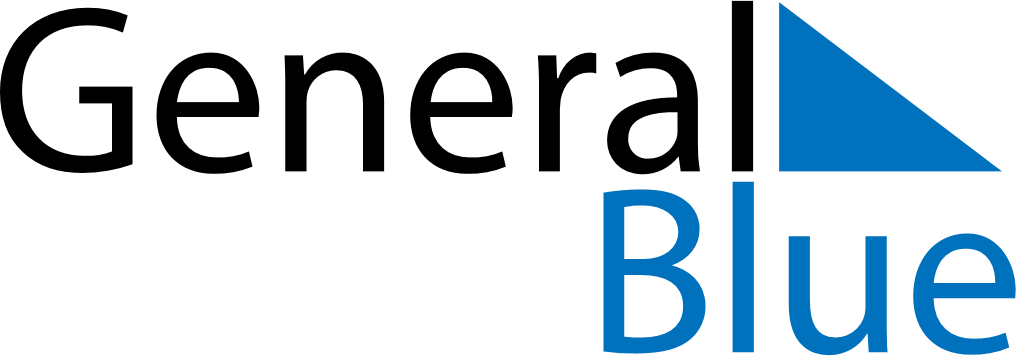 April 2025April 2025April 2025AustriaAustriaMondayTuesdayWednesdayThursdayFridaySaturdaySunday1234567891011121314151617181920Easter SaturdayEaster Sunday21222324252627Easter Monday282930